Warren Farm Barns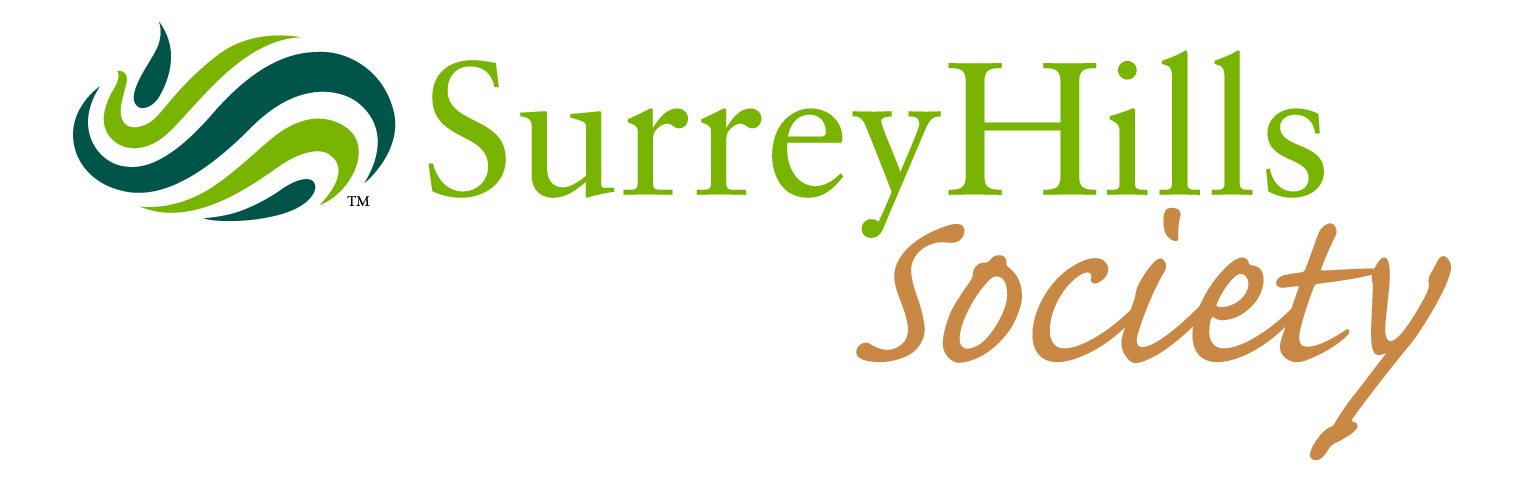 Headley LaneMickleham, DorkingRH5 6DGContact telephone: 01372 220647info@surreyhillssociety.orgGIFT PACK ACTIVATION FORMPlease complete this form and return it via email to info@surreyhillssociety.org or post it to:The Membership Secretary,The Surrey Hills Society,Warren Farm Barns,Headley Lane,Mickleham,Dorking, SurreyRH5 6DGYOUR DETAILS				Please complete in BLOCK CAPITAL LETTERS:Gift Membership Number (on the card in the pack or on the base of the pack)GTitle:Full Name: (& other family members if relevant)DOB: (if under 18)Address:Address:Postcode:Telephone:Mobile:Email: